We’re Going To Be FriendsWhite Stripes 2002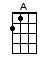 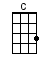 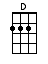 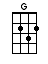 Picking pattern for all the chords:   t = thumb,  m = 2nd finger (or 1st if preferred)  [G]A|---m---m---m---m-|E|-----------------|C|-----t-------t---|G|-t-------t-------| | 1 + 2 + 3 + 4 + | INTRO:  / 1 2 3 4 / [G] / [G] /[G] Fall is here, hear the yell, back to school, ring the bell[C] Brand new shoes, walking blues [G] climb the fence, books and pens[D] I can tell that [C] we are gonna be [G] friends[D] I can tell that [C] we are gonna be [G] friends / [G] /[G] Walk with me, Suzy-Lee, through the park, and by the tree[C] We will rest upon the ground and [G] look at all the bugs we've found[D] Safely walk to [C] school without a [G] sound[D] Safely walk to [C] school without a [G] sound / [G] /[G] Here we are, no one else, we walked to school all by ourselves[C] There's dirt on our uniforms, from [G] chasing all the ants and worms[D] We clean up and [C] now it's time to [G] learn [D] We clean up and [C] now it's time to [G] learn / [G] /[G] Numbers, letters, learn to spell, nouns, and books, and show and tellAt [C] playtime we will throw the ball [G] back to class, through the hallThe [D] teacher marks our [C] height against the [G] wallThe [D] teacher marks our [C] height against the [G] wall / [G] /Bridge:[C] And we don't notice any [G] time pass [C] We don't notice any-[G]thing [A] We sit side by side in every class[C] Teacher thinks that I sound funny [D] but she likes the way you singTo-[G]night I’ll dream while I’m in bed, when silly thoughts go through my headA-[C]bout the bugs and alphabet, and [G] when I wake tomorrow I'll betThat [D] you and I will [C] walk together a-[G]gain[D] I can tell that [C] we are going to be [G] friendsYes [D] I can tell that [C] we are going to be [G] friends www.bytownukulele.ca